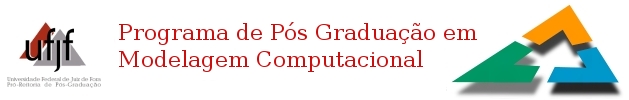 Defesa de Dissertação de Mestrado em Modelagem ComputacionalDATA: 06/03/2015HORÁRIO: 14hLOCAL: Anfiteatro Escadinha, Faculdade de Engenharia“Um algoritmo inspirado em colônias de abelhas para otimização numérica com restrições”Mestrando: Grasiele Regina Duarte Orientador: Afonso Celso de Castro LemongeBANCA EXAMINADORA:Prof. Afonso Celso de Castro Lemonge (Presidente / Orientador) – UFJF, D.Sc.Prof. Leonardo Goliatt da Fonseca (Coorientador) – UFJF, D. Sc.Prof. Eduardo Krempser da Silva – IST, D. Sc.Prof.Hélio José Corrêa Barbosa - UFJF, D.Sc.RESUMO:	O uso de algoritmos bio-inspirados para resolução de problemas complexos de otimização vem crescendo constantemente. O Algoritmo Colônia de Abelhas Artificiais (ABC – do inglês Artificial Bee Colony) é um algoritmo bio-inpirado proposto em 2005 para resolução de problemas de otimização multimodais e multidimensionais. O fenômeno natural que inspirou o desenvolvimento do ABC foi o comportamento social inteligente observado em colônias de abelhas,  mais especificamente no forrageamento. O ABC foi proposto inicialmente para resolução de problemas sem restrições. Este trabalho avalia o desempenho do ABC quando aplicado na resolução de problemas de otimização com restrições. O método de penalização será incorporado ao ABC para tratamento das restrições. São avaliados diversos métodos de penalização com o objetivo de identificar aquele que melhor contribui com a convergência do algoritmo. São analisados problemas de otimização de classes distintas, encontrados na literatura. Vários experimentos computacionais são realizados e gráficos e tabelas são gerados para demonstração dos resultados obtidos.